‏	‏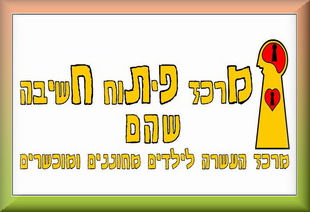 להורי התלמיד שלום רב,השתתפות בתוכנית "אוריגמי- גיאומודולר" לכיתות ג'-ד' תש"פ:באמצעות אמנות קיפולי הנייר המסורתית - אמנות האוריגאמי, באווירה רגועה, מפתח התלמיד חשיבה לוגית והבנה מתמטית בתחום הנדסת המרחב. כמו כן מתפתחות מיומנויות נוספות כגון: מיקוד עין יד, התמודדות עם עבודה לפי שלבים, עקביות, התמדה ובניית דימויי עצמי תוך כדי עמידה באתגרי העשייה. הדרכה: מי-טל קוממי, בעלת תואר ראשון בעיצוב המוצר והתעשייה, מעצבת מוצר ואמנית אוריגמי בעלת ניסיון רב בהוראת קורסים המשלבים את תחומי האמנות והיצירה לצד תחומי ההנדסה המרחבית והמתמטית. הפעילות תתקיים בימי ראשון אחר הצהריים. מקום הפעילות- במרכז "מדעידע" , מרכז מצוינות יישובי  בבית ספר " ניצנים" (צורן 6 , שוהם).25 מפגשים. משך כל פעילות: 75 דקות. שעות הפעילות: 		קבוצה 1: 15:00-16:15קבוצה 2: 16:30-17:45פתיחת קבוצה מותנית במינימום משתתפים, ייתכנו שינויים בהתאם.תאריך התחלה - 8/9/19. עלות הקורס לתלמיד:  1100 ש"ח (כולל חומרים).הרישום והתשלום לתכנית לשנת הלימודים תש"פרישום: את הטופס המצ"ב: "טופס רישום"  יש למלא ולשלוח במייל לעמית רוזן, רכז מדע וטכנולוגיה יישובית  בכתובת  amitr@shoham.muni.ilתשלום:התשלום יבוצע באמצעות כרטיס אשראי (לא ניתן לשלם בדיינרס). התשלום באתר האינטרנט שכתובתו:קישור: https://www.eprsys.co.il/payments.asp?rshut=61&gotorishum=yesניתן להיכנס גם לאתר מועצת שהם/ תשלומים/ חינוך/ רישום לתאגידיש לבחור ב"מרכז" – "מדעידע" ולאחר מכן בקורס "אוריגמי". שימו לב, שליחת הטופס בלבד אינה מבטיחה רישום!אנו ממליצים להקדים ולהירשם, מספר המקומות מוגבלמדיניות ביטולים והחזר תשלומים: על ביטול יש להודיע בכתב מידית למשרד אגף החינוך במועצה (לא מספיקה הודעה למורה הקבוצה) בדואר אלקטרוני amitr@shoham.muni.il יש לוודא קבלת ההודעה.תלמיד שמודיע על פרישה: עד תאריך 20.09.19 . יינתן החזר של 880 ₪.   עד תאריך 10.11.19 יינתן החזר של 550 ₪.   עד תאריך 10.1.2020 יינתן החזר של 275 ₪.   			    לאחר תאריך 10.1.2020 לא יינתן החזר  ₪.הנחות:ניתן להגיש בקשה להנחה עקב קשיים כלכליים בלבד, את הבקשה יש להגיש עד תאריך 30.10.19 ולצרף אליה את כל המסמכים הדרושים הרשומים על טופס בקשת ההנחה. קבלת הטופס באתר המועצה.השתתפות 2 ילדים במשפחה בתכנית מזכה ב-5% ממחיר הקורס לילד השני.בברכהעמית רוזן		                 אופירה ביטון 	           רכז מדע וטכנולוגיה יישובית                                                         מנהלת אגף החינוך וקהילהטופס רישום "אוריגמי-גיאומודולר" לכיתות ג'-ד' תש"פפרטי הנרשם:שם פרטי:____________ שם משפחה:____________ ת.ז: ____________כיתה:______ בי"ס:____________   	תאריך לידה: ____________פרטי ההורים: 	הורה 1: ____________ הורה 2: ____________פרטי התקשרות: מספר נייד 1:___________________  נייד 2:_________________מספר טלפון אחר/נוסף:_________________דוא"ל :___________________________ דוא"ל נוסף____________________כתובת:    רחוב_______________מספר______ישוב_________מיקוד_________ת.ד.______הערות: __________________________________________________________________________________________________________________________________________________________________________________________________________________חתימתי על מסמך זה מהווה אישור רישום וכן שקראתי בעיון והבנתי את תוכן מסמך זה לגבי הרישום לתוכנית "אוריגמי-גיאומודולר".שם : ________________                        חתימה : _____________